Traffic on completion of Phase One  black areasTraffic on completion of Phase Five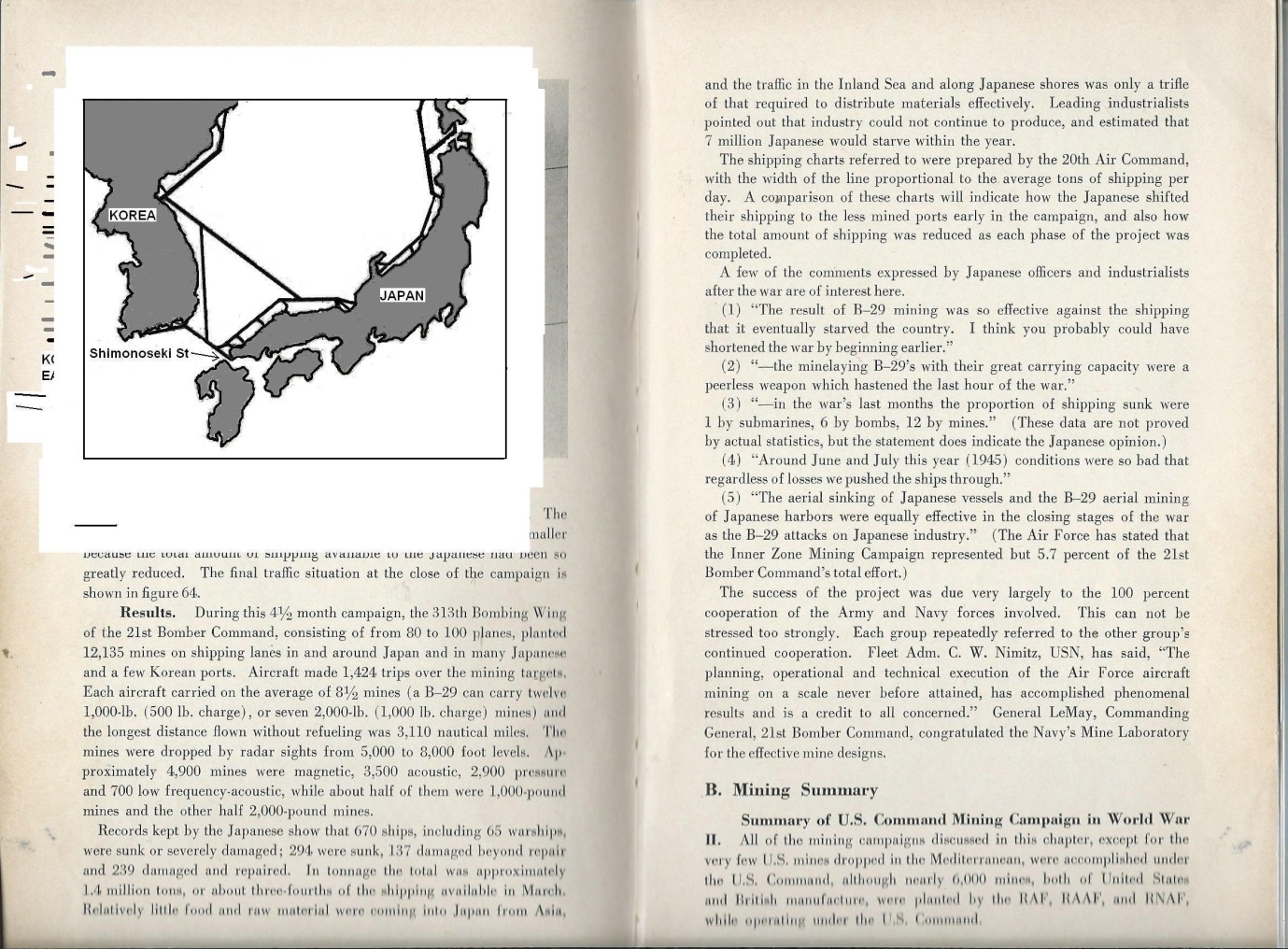 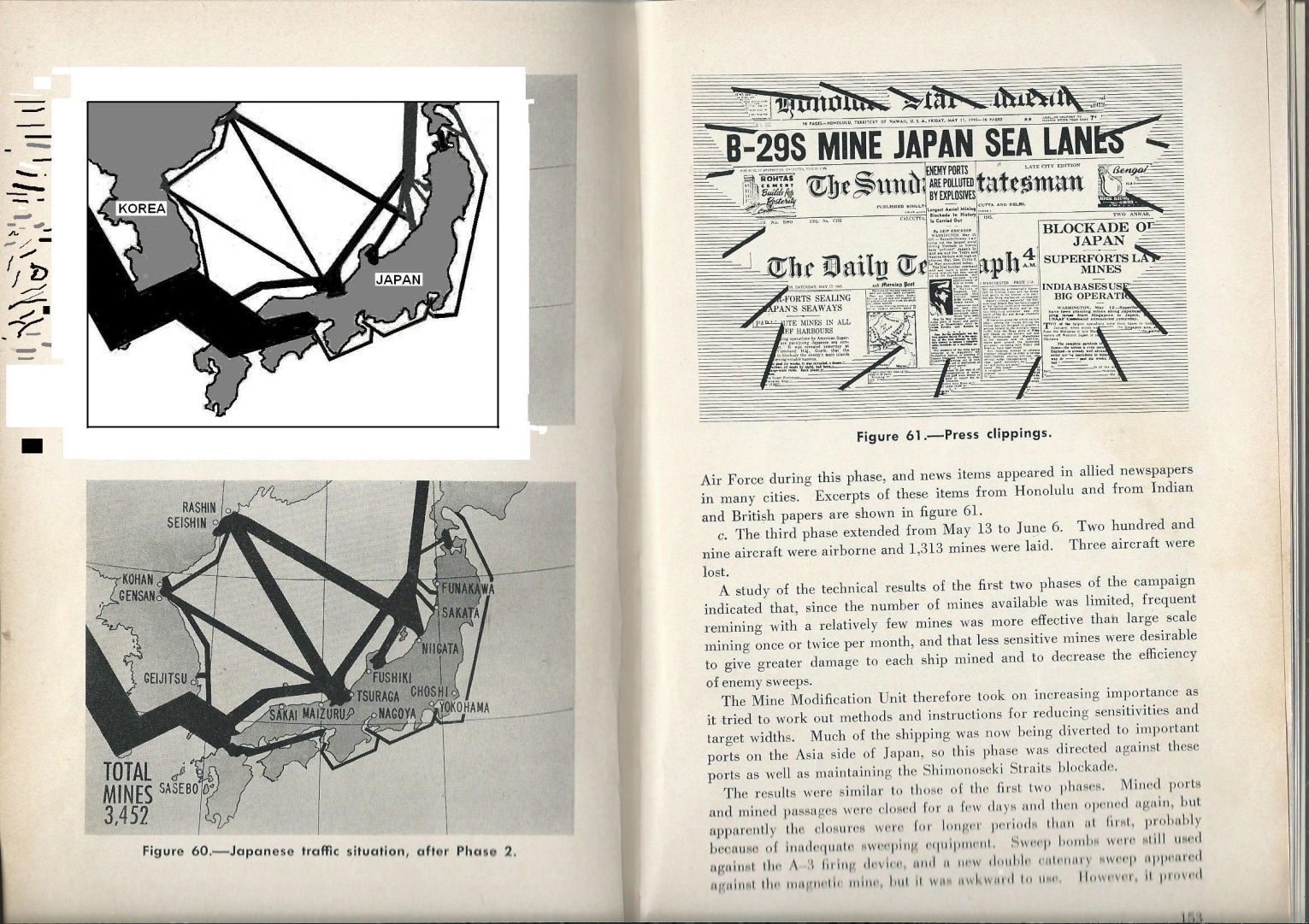 